ZgodborisVsak okvir predstavlja eno stran vaše digitalne zgodbe. Dodajte ustrezno število kvadratov.Slike (splošne ali specifične, lokacija, če je znana):Čopi, košara, dekle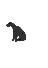 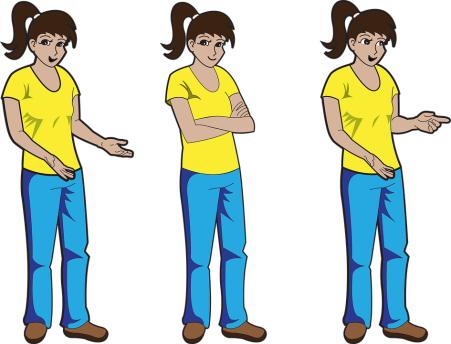 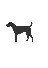 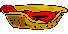 Dizajn (barva ozadja, font style, special effects): Ozadje je dekliška soba, pisava serif, male tiskane črke.Zvok (music, sound effects): /Govor oz. besedilo (dobesedno govorjeno besedilo na strani): Ko se je zjutraj Čopi zbudil, je bil dobre volje. Iz košare, v kateri je spal, je skočil na posteljo. S tačko se je dotaknil mojega lica. Ko sem začutila dotik, sem se zbudila. Zazehala sem in se pretegnila.Slike (splošne ali specifične, lokacija, če je znana):Dekle, Čopi, košaraDizajn (barva ozadja, font style, special effects): Ozadje je dekliška soba, pisava serif, male tiskane črke.Zvok (music, sound effects): /Govor oz. besedilo (dobesedno govorjeno besedilo na strani): Bila sem vesela, ker me je Čopi zbudil. Zunaj je že vzšlo sonce in ptički so peli. Hitro sem se oblekla in odšla na zajtrk.Slike (splošne ali specifične, lokacija, če je znana):Dekle, ČopiMiza, pasja hrana 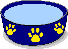 Dizajn (barva ozadja, font style, special effects): kuhinja, pisava serif, male tiskane črke.Zvok (music, sound effects): / Govor oz. besedilo (dobesedno govorjeno besedilo na strani): Seveda nisem pozabila na Čopija. Tudi njemu dala jesti in piti.Slike (splošne ali specifične, lokacija, če je znana):Dekle, Čopi, mamaMiza, hrana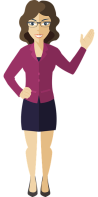 Dizajn (barva ozadja, font style, special effects): Kuhinja, pisava serif, male tiskane črke.Zvok (music, sound effects):  /Govor oz. besedilo (dobesedno govorjeno besedilo na strani): Ko sem pojedla, sem vprašala mamo, ali se grem lahko s Čopijem igrati na travnik. Vendar mama ni dovolila, saj je bila trava še vedno mokra zaradi jutranje rose. Ker nisva smela ven, sva odšla v sobo in se igrala z rdečo žogico.Slike (splošne ali specifične, lokacija, če je znana):Čopi, deklekošara, postelja, žoga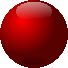 Dizajn (barva ozadja, font style, special effects): soba, pisava serif, male tiskane črke.Zvok (music, sound effects):  / Govor oz. besedilo (dobesedno govorjeno besedilo na strani): Z njo sva se igrala tako dolgo, dokler naju ni mama poklicala h kosilu.Slike (splošne ali specifične, lokacija, če je znana):Dekle, Čopi, žoga Dizajn (barva ozadja, font style, special effects): Travnik, pisava serif, male tiskane črke.Zvok (music, sound effects):  /Govor oz. besedilo (dobesedno govorjeno besedilo na strani): Ko sva pojedla kosilo sva končno lahko odšla ven. S Čopijem sva se igrala celo popoldne. Jaz sem žogico vrgla čim dlje, potem pa sva tekmovala kdo jo bo prej našel. Ko sem še zadnjič vrgla žogico, je bil pri njej prvi Čopi.Slike (splošne ali specifične, lokacija, če je znana):Čopi, dekleŽoga Dizajn (barva ozadja, font style, special effects): Travnik, pisava serif, male tiskane črke.Zvok (music, sound effects):  Govor oz. besedilo (dobesedno govorjeno besedilo na strani): Nenadoma je obstal kot štor. Odšla sem pogledat kaj se je zgodilo.Slike (splošne ali specifične, lokacija, če je znana):Čopi, dekle, KunecŽoga 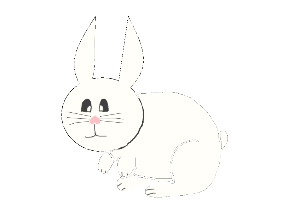 Dizajn (barva ozadja, font style, special effects): Travnik, pisava serif, male tiskane črkeZvok (music, sound effects):  /Govor oz. besedilo (dobesedno govorjeno besedilo na strani): Ugotovila sem, da je zagledal snežno belega kunca. Kunec je v tačkah držal najino žogico. Prinesel jo je in spustil pred Čopija.Slike (splošne ali specifične, lokacija, če je znana):Čopi, dekle, KunecŽoga Dizajn (barva ozadja, font style, special effects): Travnik, pisava serif, male tiskane črke.Zvok (music, sound effects):  /Govor oz. besedilo (dobesedno govorjeno besedilo na strani): Žogico sem vrgla kuncu in glej! Kunec je odskakljal po žogico mi jo prinesel. Nežno sem ga prijela v roke in odnesla domov.Slike (splošne ali specifične, lokacija, če je znana):Čopi, kunec, dekle, mamaPosodica za hrano Dizajn (barva ozadja, font style, special effects): kuhinja, pisava serif, male tiskane črkeZvok (music, sound effects):  /Govor oz. besedilo (dobesedno govorjeno besedilo na strani): Nahranila sem ga s senom in mu dala piti. Mama je medtem klicala veterinarja in mu sporočila, da sem našla kunca. Veterinar je dovolil, da kunec ostane pri nas čez noč, vendar ga moramo naslednje jutro prinesti na veterino.Slike (splošne ali specifične, lokacija, če je znana):Čopi, kunec, deklePostelja za kunca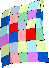 Dizajn (barva ozadja, font style, special effects): Soba, pisava serif, male tiskane črkeZvok (music, sound effects):  /Govor oz. besedilo (dobesedno govorjeno besedilo na strani): Kuncu sem pripravila posteljico v kotu sobe, ob Čopijevi. Brž ko sem ga položila vanjo, je trdno zaspal. Čopi pa je vso noč spal ob njem, da bi mu bilo toplo. Slike (splošne ali specifične, lokacija, če je znana):Čopi, kunec, dekle, mama, veterinar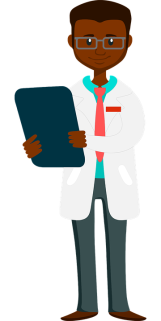 Dizajn (barva ozadja, font style, special effects): veterina, pisava serif, male tiskane črke.Zvok (music, sound effects):  /Govor oz. besedilo (dobesedno govorjeno besedilo na strani): Z novim jutrom je prišla tudi nova dogodivščina. S Čopijem sva bila prvič pri veterinarju. Bil je zelo prijazen. Kunca je pregledal, če je z njim vse v redu.Slike (splošne ali specifične, lokacija, če je znana):Čopi, kunec, dekle, mama, veterinarDizajn (barva ozadja, font style, special effects): veterina, pisava serif, male tiskane črke.Zvok (music, sound effects):  /Govor oz. besedilo (dobesedno govorjeno besedilo na strani): Na srečo je bilo z njim vse dobro. Veterina mi je naročil, naj za kunca dobro skrbim in mi dal napotke, kakšno hrano je.Slike (splošne ali specifične, lokacija, če je znana):Avto 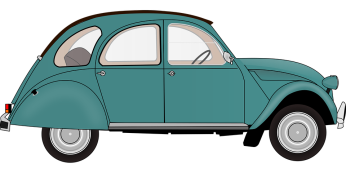 Dizajn (barva ozadja, font style, special effects): avto, oblaček iz njega z imeni za kunca, pisava serif, male tiskane črke. Zvok (music, sound effects):  /Govor oz. besedilo (dobesedno govorjeno besedilo na strani): Na poti domov sem iskala najbolj primerno ime za mojega novega prijatelja: Micko, Tiki, Snežko, Loki … Naposled sem le izbrala najboljše in ga tako poimenovala Kosmatinček, saj je bila njegova dlaka zelo gosta in mehka.Slike (splošne ali specifične, lokacija, če je znana):Čopi, kunec, deklepiknik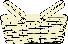 Dizajn (barva ozadja, font style, special effects): travnik, pisava serif, male tiskane črke.Zvok (music, sound effects):  /Govor oz. besedilo (dobesedno govorjeno besedilo na strani): Ko smo prišli domov smo se vsi skupaj odšli igrati na travnik. S seboj sem vzela odejo, košaro za piknik in čaj. Pripravila sem prav prijetno čajanko.Slike (splošne ali specifične, lokacija, če je znana):Čopi, kunec, deklepiknikDizajn (barva ozadja, font style, special effects): travnik, pisava serif, male tiskane črke.Zvok (music, sound effects):  /Govor oz. besedilo (dobesedno govorjeno besedilo na strani): Bila sem zelo vesela, saj sem se imela lepo. Poleg tega sem pomagala izgubljenem zajčku in s tem dobila novega prijatelja.